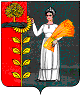 ПОСТАНОВЛЕНИЕ АДМИНИСТРАЦИИ   СЕЛЬСКОГО   ПОСЕЛЕНИЯ ТАЛИЦКИЙ СЕЛЬСОВЕТДОБРИНСКОГО МУНИЦИПАЛЬНОГО РАЙОНА ЛИПЕЦКОЙ ОБЛАСТИ РОССИЙСКОЙ ФЕДЕРАЦИИ03.02.2017 г.                              с. Талицкий Чамлык                                    № 10«О продаже муниципального имущества»       В соответствии с Прогнозным планом (программой) приватизации муниципального имущества сельского поселения Талицкий сельсовет Добринского муниципального района на 2017 год, утвержденным решением Совета депутатов сельского поселения Талицкий сельсовет Добринского муниципального района № 67-рс от 17.01.2017г. руководствуясь Федеральным Законом от 21.12.2001 года № 178-ФЗ «О приватизации государственного и муниципального имущества», Федеральным Законом от 26.07.2006г. № 135-ФЗ « О защите конкуренции», Положением «О порядке приватизации муниципального имущества сельского поселения Талицкий сельсовет», утвержденного решением 30 сессии районного Совета депутатов от 24.06.2009 года № 104-рс, Уставом сельского поселения Талицкого сельсовета, учитывая мнение постоянных комиссий, администрация сельского поселения Талицкий сельсовет Добринского района Липецкой области,Постановляет:Предложить к продаже на аукционе муниципальное имущество:Здание омшаника: назначение: нежилое, общей площадью 136,8 кв.м., инвентарный номер: 1332н/18, литер: А,П/А,а, этажность: 1, расположенное по адресу: Липецкая область, Добринский район, с. Чамлык-Никольское, ул. Заречная, дом № 12Г, в том числе земельный участок из земель населенных пунктов, с разрешенным использованием – для иных видов разрешенного сельскохозяйственного использования в черте населенных (омшаник), площадью 162 кв.м., с кадастровым номером 48:04:1040141:9, расположенный по адресу: Липецкая область, Добринский район, с. Чамлык-Никольское, ул. Заречная, дом № 12Г, Транспортное средство: ШЕВРОЛЕ НИВА, Идентификационный номер (VIN) Х9L21230070200430. Категория ТС (А,В,С,D,прицеп) В, Модель, № двигателя-ВАЗ 2123, 0211868, Шасси (рама)-отсутствует. Кузов (кабина, прицеп) № Х9L21230070200430. Цвет кузова (кабины, прицепа) – светло-серебристый металлик. Паспорт 63МН 586233. Дата выдачи паспорта 06.11.2007г Регистрационный знак-Е 094 МУ 48.Дата регистрации 21.11.2007г. Выдано ГИБДД - РЭО ГИБДД ОВД по Грязинскому району Липецкой области, год выпуска - 2007 2.Организатором аукциона определить администрацию сельского поселения Талицкий сельсовет Добринского муниципального района Липецкой области3. Денежные средства от продажи муниципального имущества направить в бюджет сельского поселения Талицкий сельсовет.4.Контроль за исполнением настоящего постановления оставить за собой.Глава сельского поселения Талицкий сельсовет Добринского муниципального района                                                        И.В.Мочалов